CANCER DE PROSTATA EN HOMBRES:El cáncer de próstata (CP) constituye actualmente el cáncer más frecuente en los hombres adultos, y la segunda causa de muerte por cáncer entre los mismos.  Existen multitud de estos estudios, que cifran la aparición de CP latente entre el 29 y 31 % de las necropsias en hombres. Entre 1 y 3% de esos CP latentes se cifran los pacientes a los que se llegará al diagnóstico por la sintomatología provocada por el tumor. Además, la incidencia del CP latente aumenta con la edad; en varones de 50 años, dicha tasa es del 15-30%, mientras que en varones mayores de 80 años aumenta al 60-70%.En la próstata se encuentran varios tipos de células, pero casi todos los casos de cáncer de próstata se desarrollan a partir de las células glandulares.    Las células glandulares producen el líquido de la próstata que se agrega al semen. El término médico para un cáncer que comienza en las células glandulares es adenocarcinoma. 
Algunos médicos creen que el cáncer de próstata comienza con una afección precancerosa, aunque esto aún no se conoce con certeza. 
El cáncer de próstata es el cáncer más común después del cáncer de piel, entre los hombres en los Estados Unidos. Para el año 2014, los cálculos de la Sociedad Americana Contra El Cáncer para este cáncer en los Estados Unidos son: Se diagnosticarán alrededor de 233,000 nuevos casos de cáncer de próstata.  Alrededor de 29,480 hombres morirán de cáncer de próstata. 
Más del 30% de las defunciones por cáncer podrían evitarse modificando o evitando los principales factores de riesgo, tales como:el consumo de tabaco;el exceso de peso o la obesidad;las dietas malsanas con un consumo insuficiente de frutas y hortalizas;la inactividad física;el consumo de bebidas alcohólicas;las infecciones por PVH y VHB;la contaminación del aire de las ciudades;el humo generado en la vivienda por la quema de combustibles sólidos.Prevención :intensificar la evitación de los factores de riesgo recién enumerados;vacunar contra los PVH y el VHB;controlar los riesgos ocupacionales;reducir la exposición a la radiación solar.BIBLIOGRAFIAS:http://www.who.int/mediacentre/factsheets/fs297/es/http://www.saludhombre.es/contenidos.php?art=64&trat=15http://www.cancer.org/acs/groups/cid/documents/webcontent/002319-pdf.pdf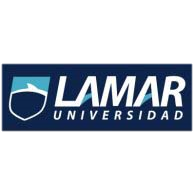 13 de marzo de 2014Guadalajara, JaliscoEPIDEMIOLOGIACANCER DE PROSTATA EN HOMBRESLME4418LUIS ENRIQUE MARTINEZ CERRO2-BMAESTRO DR. JOSÈ ANTONIO AVILA HERMOSILLO 